Top of FormTeam Minnesota Kickoff 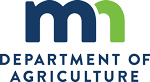 OverviewThursday, November 74:00 – 7pmFood Building
1401 Marshall St NE
Minneapolis, MN 55413Bottom of FormJoin MDA’s New Markets Program and event partners Xcel Energy, Greater MSP and DEED, founders from participating companies, and local tradeshow and demo-booth hardware makers and creative service providers.It’s a Team Minnesota Kickoff Event!4-4:30pm - Nosh & networkCharcuterie, bread & cheese from the fantastic Food Building makers.Refreshments from the bar, provided by participating service partnersNetwork and check out local tradeshow services, equipment & ideas4:30 – 5:30pm – Forever Green & Solarama Crush - What’s all the Buzz?Environmental is overtaking personal health as a food-buying decision driver!The U of M’s Connie and Colin present how the U is working to improve, license & launch new crops like the perennial, Kernza™, to regenerate soils, sequester carbon, and enable farm diversification. Fresh Energy’s Rob Davis and Bare Honey’s Dustin Vanasse talk about how they turn sterile solar arrays into living spaces that provide honey that sweetens local craft beer. Lets discuss - How can your CPG company participate in the regenerative food ingredient boom, and, can we help you make farmer/CPG connections?5:30–6pm - 2020 MN Pavilion details & tradeshow tips from other foundersView opportunities to exhibit with Team MinnesotaTravel to an event with Walk-the-Floor mentorship cost-sharingLearn what to expect and glean priceless tips from food company founders6–6:30pm – Tips and tradeshow advice from booth makers & service providersMarketing agencies, hardware makers, consultants, and others can help you put together a ROI-forward booth that is consistent with your brand! 6:30-7pm – More networking and noshing!

Questions? Email ariel.kagan@state.mn.us or brian.j.erickson@state.mn.us